                                Liceo José Victorino Lastarria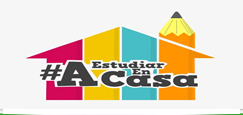                                                  Rancagua                           “Formando Técnicos para el mañana”                                   Unidad Técnico-PedagógicaSemana del 25 al 29 de mayo.OA 1,3: Demostrar comprensión auditiva de un texto adaptado. Redactar un textos cortos con temáticas conocidas.Objetivo: Escuchar y resolver ejercicios relacionados a video sobre primeros auxilios. Crear un texto relacionado a primeros auxilios.Instrucciones: Desarrollar cada ejercicio, luego reenviarlas al correo de su correspondiente profesor de asignatura.Camilo Guarda: Camilo guarda1989@gmail.comSergio Masciocchi: smasciocchib@gmail.com Watch the following video and solve the exercises. (Vea el siguiente video y resuelva los ejercicios) https://www.youtube.com/watch?v=A-Mf38Q-E1UWhat was the video about? (¿De qué se trató el video?)First Aids                                  b) Hospital Treatment                             c) A Car AccidentAccording to the video, when do you use Cardiopulmonary resuscitation (CPR)?(De acuerdo al texto ¿Cuándo se utiliza la resurrección cardiopulmonar?)For broken bones                    b) For Heart or Breathing stopped         c) For CancerWhat can you do to treat cuts and scrapes? (¿Qué se puede hacer para tartar cortes?)Use ice-pack                                b) Rinsed with cool water                       c) Use stitcheswhat is very useful to stop bleeding? (¿Qué es muy útil para deter el sangrado?)Apply pressure                           b) Use a tourniquet                                  c) Apply iceWhere do you need to have a First Aid Kit? (¿Donde es necesario tener un kit de primeros auxilios?)In your pocket                              b) In your house and car                       c) In your backpackWhat is the first thing you have to do before use your Kit? (¿Que hay que hacer antes de utilizer tu kit?)Have a patient                             b) Have alcohol                                           c) Read the guide